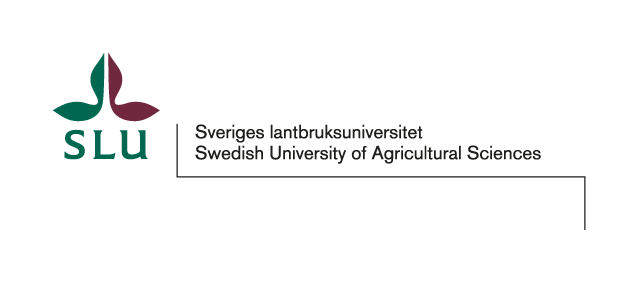 Independent Project in Landscape Architecture, A2E – Landscape Architecture for Sustainable Urbanisation – Master’s Programme, 30 Credits
Application code = SLU-10187
Course period = 31 Aug 2020 - 17 Jan 2021Course examiner: Lena Steffner, lena.steffner@slu.se, 076-784 2450Tutors: Examiners:  VenuesTeacherObligatory submissions, presentations and oppositions.1.) Submission of subject, aim and research questions at course start are compulsory for registration and having an assigned tutor. The tutor works a total of 20 hours with one independent work, which means 6 - 7 meetings including the halfway seminar.2.) Submission of approved work-plan. Deviations from the work plan will have to be approved by the tutor.3.) Submission of half finished independent work for the midterm defence seminar.4.) Submission of opposition protocol at half way seminar.5.) Final submission of independent work.6.) Presentation at the exam days and submission of opposition protocol.Week 36 Time      Activity                                                                                       VenueTime      Activity                                                                                       VenueTime      Activity                                                                                       VenueTime      Activity                                                                                       Venue31/814:00-16:00Welcome – Roll call – Submission 1 Subject and research questionsF:1 Introduction Welcome – Roll call – Submission 1 Subject and research questionsF:1 Introduction 1/98-17Independent workIndependent work2/98-17Independent work3/910-12Seminar 1 workplanSeminar 1 workplan4/98-17Independent workIndependent workWeek 37Time      Activity                        Tutoring                                            VenueTime      Activity                        Tutoring                                            VenueTime      Activity                        Tutoring                                            Venue7/98-17Independent work8/98-17Independent work9/98-17Independent work10/910-12Seminar 2 Subject and research questions11/98-17Independent workWeek 38Time       Activity                                                                                     VenueTime       Activity                                                                                     VenueTime       Activity                                                                                     Venue14/98 -17Independent work15/98-17Independent work16/98-17Independent work17/98-17Independent work18/98 -17Independent workWeek 39Time      Activity                       Tutoring                                                  VenueTime      Activity                       Tutoring                                                  VenueTime      Activity                       Tutoring                                                  Venue21/910-12Seminar 3– “methods”22/98-17Independent work23/98-17Independent work24/98-17Independent work25/98-17Submission – work plan 17:00Week 40Time          Activity                                                                                      VenueTime          Activity                                                                                      VenueTime          Activity                                                                                      Venue28/98-17Independent work29/99-12Library work shop/lecture Malin Persson30/98-17Independent work1/108-17Independent work2/108-17Independent workWeek 41Time         Activity                         Tutoring                                         VenueTime         Activity                         Tutoring                                         VenueTime         Activity                         Tutoring                                         Venue5/108-17Independent work6/108-17Independent work7/108-17Independent work8/108-17Independent work9/108-17Independent workWeek 42Time          Activity                                                                                   VenueTime          Activity                                                                                   VenueTime          Activity                                                                                   Venue12/108-17Independent work13/109-12Independent work14/108-17Independent work15/108-17Independent work16/108-17Independent workWeek 43Time         Activity                        Tutoring                                       VenueTime         Activity                        Tutoring                                       VenueTime         Activity                        Tutoring                                       Venue19/108-17Independent work20/1010-12Seminar “results”21/108-17Independent work22/108-17Independent work23/108-17Independent workWeek 44Time        Activity                                                                                       VenueTime        Activity                                                                                       VenueTime        Activity                                                                                       Venue26/108-17Independent work27/108-17Independent work28/108-17Independent work29/108-17Independent work30/108-17Independent workWeek 45Time          Activity                                                                                         VenueTime          Activity                                                                                         VenueTime          Activity                                                                                         Venue2/118-12Submission midterm half way finished work3/118-17Prepare for presentations and oppositions4/118-17Prepare for presentations and oppositions5/118-17Prepare for presentations and oppositions6/118-17Prepare for presentations and oppositionsWeek 46Time         Activity                                                                                           VenueTime         Activity                                                                                           VenueTime         Activity                                                                                           Venue9/118-12Prepare for presentations and oppositions10/118-17Midterm seminars11/118-17Independent work12/118-17Independent work13/118-17Independent workWeek 47Time        Activity                                                                                         VenueTime        Activity                                                                                         VenueTime        Activity                                                                                         Venue16/118-17Independent work17/1109-12Seminar “discussion and conclusions”18/118-17Independent work19/118-17Independent work20/118-17Independent workWeek 48Time        Activity                                                                                         VenueTime        Activity                                                                                         VenueTime        Activity                                                                                         Venue23/118-17Independent work24/118-17Independent work25/118-17Independent work26/118-17Independent work27/118-17Independent workWeek 49Time        Activity                      Tutoring                                              VenueTime        Activity                      Tutoring                                              VenueTime        Activity                      Tutoring                                              Venue30/118-17Independent work1/128-17Independent work2/128-17Independent work3/128-17Independent work4/128-17Independent workWeek 50Time         Activity                                                                                        VenueTime         Activity                                                                                        VenueTime         Activity                                                                                        Venue7/128-17Independent work8/128-17Independent work9/128-17Independent work10/128-17Independent work11/128-17Independent workWeek 51Time         Activity                      Tutoring                                                VenueTime         Activity                      Tutoring                                                VenueTime         Activity                      Tutoring                                                Venue14/128-12Independent work15/128-17Independent work16/128-17Independent work17/128-17Independent work18/128-17Independent workWeek 52Time        Activity                                                                                        VenueTime        Activity                                                                                        VenueTime        Activity                                                                                        Venue21/128-12Independent work22/128-17Independent work23/128-17Independent work24/1225/12Week 53Time        Activity                                                                                         VenueTime        Activity                                                                                         VenueTime        Activity                                                                                         Venue28/128-12Independent work29/128-17Independent work30/128-17Submission 5 of final proposal31/121/1Week 1Time         Activity                                                                                         VenueTime         Activity                                                                                         VenueTime         Activity                                                                                         Venue4/18-12Prepare presentations and oppositions5/18-17Prepare presentations and oppositions6/17/18-17Prepare presentations and oppositions8/18-17Prepare presentations and oppositionsWeek 2Time        Activity                                                                                        VenueTime        Activity                                                                                        VenueTime        Activity                                                                                        Venue11/18-12Prepare presentations and oppositions12/18-17Prepare presentations and oppositions13/18-17Prepare presentations and oppositions14/18-17Examinations15/18-17EvaluationNameFloorBuildingUlls husNameContactLSLena Steffner, Architect MSA, PhD, LA, SLUlena.steffner@slu.se, +46 76 784 2450